Ф.И.О Байбекова Татьяна РавилевнаПредмет: обучение чтениюКласс: 1гТип урока: закрепление материалаЦель: закрепить знания учащихся о большой и малой РодинеЗадачи:развивать навыки чтения;учить работать с текстом, объяснять смысл пословиц;воспитывать чувство сотрудничества.Технология проведенияДеятельность учениковДеятельность учителяЗадания для учащихся, выполнение которых приведет к достижению запланированных результатовПланируемые результатыПланируемые результатыТехнология проведенияДеятельность учениковДеятельность учителяЗадания для учащихся, выполнение которых приведет к достижению запланированных результатовПредметныеУУДI Мотивация к учебной деятельности ( 2 мин) Цель: настроить учащихся на работу, проверка готовности учащихсяПодготовка учащихся к урокуОрганизует. Поверяет готовность к урокуЛичностные: самоопределениеРегулятивные: постановка учебной задачиКоммуникативные: планирование учебного сотрудничества с товарищами и учителемII Актуализация опорных знаний Цель: повторить ранее полученные знанияОсуществляют повторениеКонтроль, организует фронтальную или индивидуальную работуЧто для вас Родина?Что вы представляете, когда слышите это слово? Личностные: самоопределениеРегулятивные: постановка учебной задачиКоммуникативные: планирование учебного сотрудничества с товарищами и учителемIII Постановка учебной цели Цели: подведение детей к формулированию темы и постановки учебной цели, задач урокаСтавят цели, формулируют тему урокаОзвучивает тему и цель урока. Выдвигает проблемуКроссворд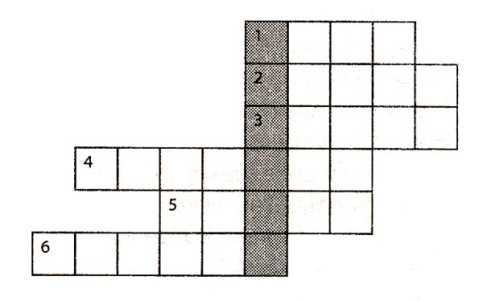 1. Течет, течет - не вытечет,Бежит, бежит - не выбежит. (Река.)2. Про какое дерево говорят: «Мерзнет, дрожит на ветру»? (Осина.)3. Живет в лесу работник –Лесной носатый плотник. (Дятел.)4. Вежливое слово. (Спасибо.)5. Место, где лежат карандаши, ручки, ластики. (Пенал.)6. Белые сапожки, зеленые сережки. (Береза.)Какое слово получилось по вертикали? Сформулируйте тему урока.Познавательные:  выделение и формулирование познавательной целиКоммуникативные: планирование учебного сотрудничества с учителем и товарищамиРегулятивные: целеполагание VЗакрепление нового Цель: освоение способа действия с полученными знаниями в практической деятельностиРешают типовые заданияУстанавливает осознанность восприятия, первичное обобщение.Подводит в выводам. помогает установить причинно-следственные связи.Акцентирует внимание на конечный результат 1. Работа над понятиями большая и малая родинаЧтение стихотворенийРодина – слово большое, большое! 
Пусть не бывает на свете чудес, 
Если сказать это слово с душою, 
Глубже морей оно, выше небес! 

В нем умещается ровно полмира: 
Мама и папа, соседи, друзья. 
Город родимый, родная квартира, 
Бабушка, школа, котенок … и я. 

Зайчик солнечный в ладошке, 
Куст сирени за окошком 
И на щечке родинка – 
Это тоже Родина. «Любовь»Люблю Отчизну я крепкою любовью,Люблю края я, что дороги всегда,Люблю я память, что залита кровью,И прошлых лет военные года.Отчизна наша, Родина-Россия,Великая могучая страна.Непобедима  Родина ведь сия,Она для всех ведь нам дана.В каком стихотворении говорится о малой родине, а в каком о большой?Как вы догадались?Что значит слово родина?Почему в первом стихотворении говорят:" Глубже морей оно, выше небес"?Почему Россия могучая страна?Найдите восклицательные предложения. Почитайте их с нужной интонацией.2. Работа с пословицами.Соберите пословицы. Объясните их значение.Без любви к человеку нет любви к родине.Всюду хорошо, а дома лучше.Если народ един — он непобедим.3. Ребус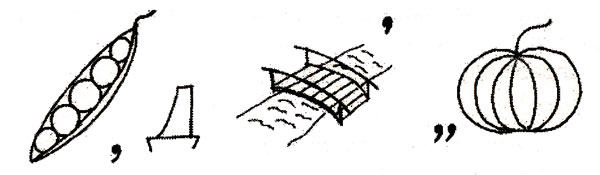 Что вы можете сказать про этот город? Уметь работать по прочитанному тексту. Уметь объяснять смысл пословиц. Познавательные: умение структурировать знания, выбор наиболее эффективного способа решения задания, умение осознано и произвольно строить высказыванияКоммуникативные: управление поведением партнером, контроль, коррекция, оценка действий партнераРегулятивные: контроль действийVI Контролирующее задание  Цель: осознание каждым учащимся степени овладения полученных знанийОсуществляют: самооценку, самопроверку, взаимопроверкуКонтролирует выполнение работы. Осуществляет индивидуальный контроль, выборочный контроль. Организует взаимопроверку1. Творческое задание.Скажите а школа и наш класс являются для нас родиной?Какой и Почему?А давайте придумаем флаг и герб для нашего класса. Подумайте какие будут цвета, что каждый символ будет обозначатьРегулятивные:  контроль  коррекция  оценка  саморегуляцияЛичностные: самоопределениеVII Рефлексия Цели: соотнесение поставленных задач с достигнутым результатомФормулируют конечный результат своей работыОтмечает степень вовлечения учащихся в работу на урокеИтог урока. Выбор лучших работПознавательные: рефлексияКоммуникативные: умение выстраивать диалогическую и монологическую речьЛичностные: смыслообразование